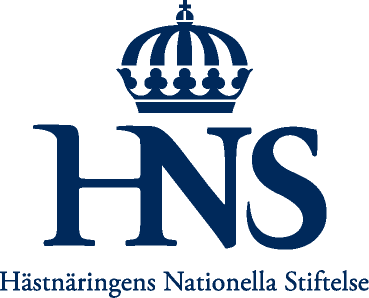 Pressmeddelande, 2010-09-08Premiär för gemensam värdegrund för tävling med häst För första gången har hästnäringen enats kring en gemensam värdegrund för träning och tävling med häst. Samarbetet har redan rönt uppmärksamhet och fått positiva reaktioner. Hästens välbefinnande kommer alltid i första hand. Dessa ord inleder värdegrunden för träning och tävling med häst som Hästnäringens Representationsråd enades om på sitt möte i Stockholm den 8 september. – Det finns människor som är oroade över hur djur och då särskilt hästar används i tävlingssammanhang. Detta är bland annat en av anledningarna till att vi tydligt vill deklarera hästnäringens gemensamma värdegrund och på vilka villkor tävlingsverksamhet med häst bedrivs i Sverige, säger , VD Hästnäringens Nationella Stiftelse (HNS).Det finns många olika hästsportgrenar i Sverige. Varje vecka startar tusentals ekipage i discipliner som trav, galopp, dressyr och hoppning. Men här finns också mindre grenar som brukshästkörning och voltige. Med vår nya gemensamma värdegrund vill näringen visa att oavsett gren känner vi samma omsorg för hästen och dess välbefinnande.Positiva reaktioner– Vi har redan fått positiv respons på värdegrundsdokumentet från flera håll, till exempel Regeringens Djurskyddsutredning som ser detta initiativ från hästnäringen som mycket värdefullt, säger Stefan Johanson. I Hästnäringens Representationsråd ingår följande organisationer:ATG, Lantbrukarnas Riksförbund, Svenska Ridsportförbundet, Svensk Travsport, Svensk Galopp, Svenska Hästavelsförbundet, Avelsföreningen för den Svenska Varmblodiga Hästen, Svenska Islandshästförbundet, Western Riders Associations of Sweden, Brukshästorganisationernas Samarbetskommitté, Svenska Ponnyavelsförbundet, Hästnäringens Yrkesnämnd samt Hästnäringens Nationella Stiftelse.För ytterligare information:, VD för Hästnäringens Nationella StiftelseTel: 08-627 21 85Mobil: 070-527 21 85E-post: stefan.johanson@nshorse.se , ordförande i Hästnäringens Djurvälfärdskommitté och överveterinär Svensk TravsportTel: 08-627 22 87Mobil: 070-527 22 87E-post: peter.forssberg@travsport.seHela värdegrundsdokumentet går att läsa på www.nshorse.se Hästnäringens Nationella Stiftelse, HNS, är ett samverkansorgan inom svensk hästsektor. Speciellt intresse ägnas åt utbildning och avel och uppfödning. HNS har det övergripande ekonomiska och organisatoriska ansvaret för Hästnäringens Riksanläggningar Flyinge, Strömsholm och Wången, som är utvecklingsmotorer för svensk hästnäring. Andra verksamhetsområden är gemensamma hästpolitiska frågor samt forskning och utveckling via Stiftelsen Hästforskning. Vidare bedrivs hästsjukvård inom det helägda dotterbolaget ATG Hästklinikerna AB. 
HNS, Hästsportens Hus, 161 89 Stockholm, www.nshorse.se